OSNOVNA ŠKOLA ŠEMOVEC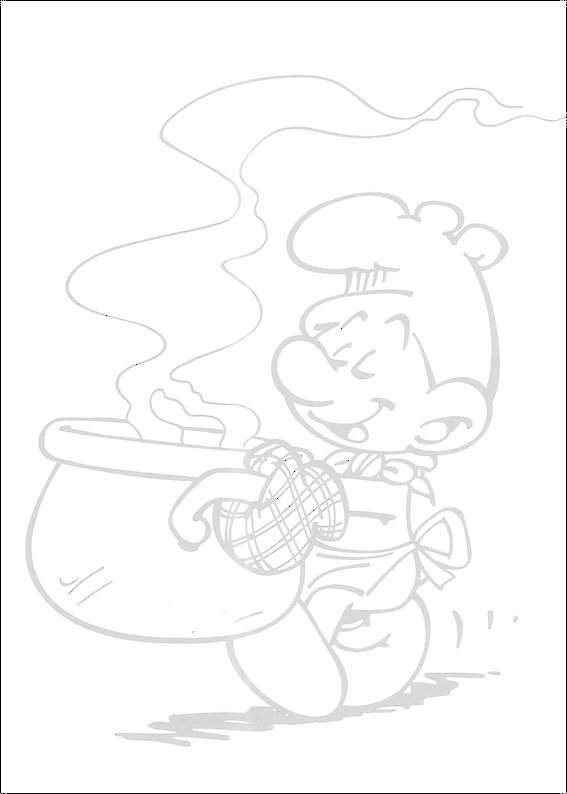 JELOVNIK ZA PROSINAC 2023. GODINEMLIJEČNI OBROK od 07.30-08.00 sati01.12. PETAK …………… ČOKOLINO04.12. PONEDJELJAK……… KUKURUZNE PAHULJICE NA MLIJEKU05.12. UTORAK……………… MLIJEKO, KEKS06.12. SRIJEDA……………….ČOKOLINO07.12. ČETVRTAK……………KAKAO, KEKS08.12. PETAK ……………….. ČOKOLADNE PAHULJICE NA MLIJEKU09.12. PONEDJELJAK……..ČOKOLINO10.12. UTORAK……………..KAKAO, KEKS11.12. SRIJEDA…………… KUKURUZNE PAHULJICE NA MLIJEKU13.12. ČETVRTAK………MLIJEKO, KEKS14.12. PETAK ……………. ČOKOLADNE PAHULJICE NA MLIJEKU18.12. PONEDJELJAK……..KUKURUZNE PAHULJICE NA MLIJEKU19.12. UTORAK……………..KAKAO, KEKS20.12. SRIJEDA……………ČOKOLINO21.12. ČETVRTAK………..22.12. PETAK …………….ČOKOLADNE PAHULJICE NA MLIJEKU                                                                                                       DOBAR TEK!NAPOMENA: Škola zadržava pravo izmjene jelovnika zbog izvanrednih okolnosti.